July 15, 2020Pastor Joseph Britain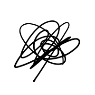 Knowledge _________ ____ – Love ____________Now concerning things sacrificed to idols, we know that we all have knowledge. Knowledge makes arrogant, but love edifies. (1Cor 8:1)If anyone supposes that he knows anything, he has not yet known as he ought to know (1Cor 8:2)No such thing as an __________Therefore concerning the eating of things sacrificed to idols, we know that there is no such thing as an idol in the world, and that there is no God but one. (1Cor 8:4)Not ________________ has the same knowledgeHowever not all men have this knowledge; but some, being accustomed to the idol until now, eat food as if it were sacrificed to an idol; and their conscience being weak is defiled. (1Cor 8:7) 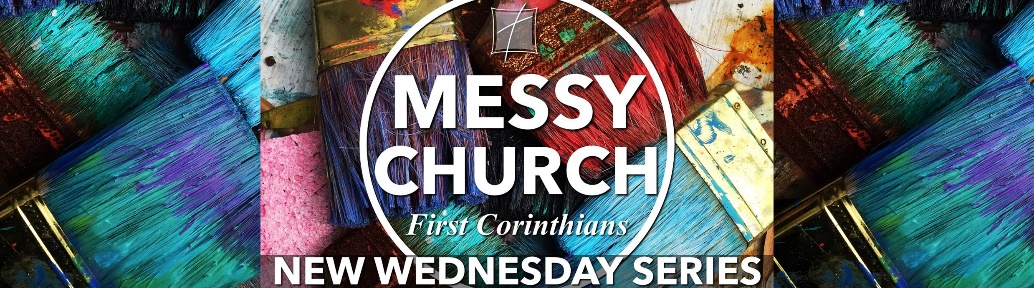 _________ doesn’t make you spiritualBut food will not commend us to God; we are neither the worse if we do not eat, nor the better if we do eat. (1Cor 8:8)Do not become a __________________ __________But take care that this liberty of yours does not somehow become a stumbling block to the weak. (1Cor 8:9)For if others see you - with your “superior knowledge” - eating in the temple of an idol, won’t they be encouraged to violate their conscience by eating food that has been offered to an idol? So because of your superior knowledge, a weak believer for whom Christ died will be destroyed. And when you sin against other believers by encouraging them to do something they believe is wrong, you are sinning against Christ.(1Cor 8:10-12 NLT)Therefore, if food causes my brother to stumble, I will never eat meat again, so that I will not cause my brother to stumble. (1Cor 8:13)For it is written in the Law of Moses, “You shall not muzzle the ox while he is threshing.” (1Cor 9:9a)If we sowed spiritual things in you, is it too much if we reap material things from you? (1Cor 9:11)So also the Lord directed those who proclaim the gospel to get their living from the gospel. (1Cor 9:14)I make myself a ___________ to all For though I am free from all men, I have made myself a slave to all, so that I may win more. (1Cor 9:19)When I was with those who follow the Jewish law, I too lived under that law. Even though I am not subject to the law, I did this so I could bring to Christ those who are under the law. When I am with the Gentiles who do not follow the Jewish law, I too live apart from that law so I can bring them to Christ. But I do not ignore the law of God; I obey the law of Christ. When I am with those who are weak, I share their weakness, for I want to bring the weak to Christ. Yes, I try to find common ground with everyone, doing everything I can to save some. I do everything to spread the Good News and share in its blessings. (1Cor 9:20-23) Live like a competitive _______________ Do you not know that those who run in a race all run, but only one receives the prize? Run in such a way that you may win. Everyone who competes in the games exercises self-control in all things. They then do it to receive a perishable wreath, but we an imperishable. Therefore I run in such a way, as not without aim; I box in such a way, as not beating the air; but I discipline my body and make it my slave, so that, after I have preached to others, I myself will not be disqualified. (1Cor 9:24-27) All scripture is from the New American Standard Version unless otherwise noted